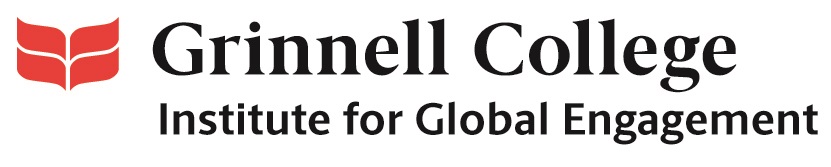 Waiver, Release and Indemnification Agreement for Off-Campus Study Programs Not Sponsored by Grinnell CollegeDuration of Off-Campus Study Period: One SemesterThe undersigned Student ("Student") at Grinnell College ("College") has applied to participate in the following off-campus travel and study programs ("Program") described as either:Fall Program: 	during the year  	        ORSpring Program: 	during the year 	.Student is not required to participate in this Program. Student's participation is wholly voluntary and the Program is not sponsored by the College. In consideration of College's approval for Student to participate in this Program the receipt and sufficiency of which is hereby acknowledged, the undersigned agree as follows:College may, at any time and in its sole discretion, withdraw its approval for Student to participate in this Program based upon Student's failure to comply with the provisions of this Agreement, located on- line at http://www.travel.global.grinnell.edu, as revised from time to time, or based upon Travel Warnings, Travel Alerts or other advice received from the United States Department of State. Such withdrawal will not affect the obligations of the undersigned expressed in this Agreement and College shall not be liable for any loss (including financial loss or loss of academic credit) to Student by reason of such withdrawal.Student will, at Student’s own cost, arrange coverage, throughout the Program and throughout Student's absence from the United States, by a policy or plan of comprehensive health and accident benefits that provides protection for illnesses or injuries sustained or experienced while outside the United States; and, specifically in the countries where Student will be living and traveling. The undersigned acknowledge and agree that College does not have an obligation to provide Student with such coverage.The undersigned acknowledge that participation in the Program involves risks not found in activities at College. These risks include, without limitation, traveling to and within and returning from one or more foreign countries; foreign political, legal, social, transportation, health and economic conditions; different standards of design, safety and maintenance of buildings and public places; local medical facilities and providers; and local weather conditions; and any other risks, can be found on-line at http://www.travel.global.grinnell.edu, as revised from time to time.Each of the undersigned individually, and on behalf of such undersigned's heirs, successors, assigns and personal representatives, hereby releases and forever discharges the College and its employees, agents, officers, trustees and representatives (in their official and individual capacities) from any and all liability whatsoever for any and all damages, losses or injuries (including, without limitation, death and illness) to Student or Student's property or both, including but not limited to financial loss, medical bills, charges and related expenses incurred by or on behalf of Student, loss of academic credit or any other claims, demands, actions, causes of action, judgments, damages, expenses and costs, includingattorneys' fees, that arise out of, result from, occur during or are in any way connected with Student's participation in the Program or any travel incident thereto. This Agreement does not release any claims the College may have against any of the undersigned.Each of the undersigned individually, and on behalf of such undersigned's heirs, successors, assigns and personal representatives, hereby agrees, jointly and severally, to indemnify, defend and hold harmless the College and its employees, agents, officers, trustees and representatives (in their official and individual capacities) from any and all liability, loss, damage or expense, including, without limitation, attorneys' fees, that they or any of them incur or sustain that arise out of, occur during, or are in any way connected with Student's participation in the Program or any travel incident thereto.As a participant in the Program, Student agrees to strive to understand and respect the cultural differences encountered and will observe the laws of the country in which Student will be residing and all academic and disciplinary regulations in effect for the Program. Student also agrees to participate in all orientations, briefings and advisory sessions organized by Grinnell and the Program and strive to understand the information provided and heed the advice given in these orientations, briefings and advisory sessions. Student also agrees to submit the Grinnell OCS program evaluation. Furthermore, as a degree candidate at the College, Student agrees to continue to comply with the requirements found on- line at http://www.travel.global.grinnell.edu, as revised from time to time.Each of the undersigned understands and acknowledges that the College does not sponsor the Program nor control the way in which the Program is structured or operates. By approving Student's application to participate in the Program, the College affirms that, in its judgment, the Program is an appropriate curricular option for students in a liberal arts program of study and worthy of credit at the College, but the College makes no other assurances, expressed or implied, about the Program. Each of the undersigned further acknowledges that the College does not knowingly approve any off-campus travel or study Program that poses undue risks to Student. However, each of the undersigned also acknowledges that any off-campus study or travel carries with it potential hazards beyond the control of the College and its employees, agents, officers, trustees and representatives.Each of the undersigned agrees that this Waiver, Release and Indemnification Agreement is to be construed under the laws of the State of Iowa, U.S.A., without regard to conflict of laws principles; and that if any portion hereof is held invalid, the balance hereof shall continue in full legal force and effect. In signing this Agreement, each of the undersigned hereby acknowledges that he/she/zi has read this entire Agreement, understands its terms, is giving up substantial legal rights he/she/zi might otherwise have, and has signed it knowingly and voluntarily.The undersigned student authorizes Grinnell College school officials to disclose personally-identifiable education records, including Academic and Student Affairs records, for the purposes of the student’s participation in off-campus study programs. The undersigned student understands that their education record is protected under the federal Family Educational Rights and Privacy Act of 1974 (FERPA) and disclosure of their education record (with certain exceptions) is not permitted without their undersigned authorization. By signing this document, the student acknowledges that they are providing authorization for the release/disclosure of their education records, e.g. to third-party program officials and their parent(s)/guardian(s), for the purpose of administering the off-campus study program. The undersigned student acknowledges that their authorization is free and voluntary, that they have been fully informed of their federally-protected rights under FERPA, and that they are providing authorization for the disclosure of their FERPA-protected education records e.g. to the aforementioned third parties. This authorization expires upon completion of the off-campus study program.Student Signature & Date: ___________________________________________________________________________________Printed Student Name: ______________________________________________________________________________________Parent/Guardian Signature & Date: _____________________________________________________________________________Printed Parent/Guardian Name: ________________________________________________________________________